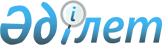 2005 жылға арналған республикалық бюджеттік бағдарламалардың паспорттарын бекiту туралы (Қазақстан Республикасының Жер ресурстарын басқару агенттігі)Қазақстан Республикасы Үкіметінің 2004 жылғы 22 желтоқсандағы N 1354 Қаулысы



      Қазақстан Республикасының 2004 жылғы 24 сәуiрдегі Бюджет 
 кодексiне 
 сәйкес Қазақстан Республикасының Үкіметі 

ҚАУЛЫ ЕТЕДI:





      1. Мыналардың:



      383, 384, 385, 386, 387, 388-қосымшаларға сәйкес Қазақстан Республикасы Жер ресурстарын басқару агенттігінің 2005 жылға арналған республикалық бюджеттік бағдарламаларының паспорттары бекiтiлсiн.




      2. Осы қаулы 2005 жылғы 1 қаңтардан бастап күшіне енедi.

      

Қазақстан Республикасының




      Премьер-Министрі





Қазақстан Республикасы  



Үкiметiнiң        



2004 жылғы 22 желтоқсандағы



N 1354 қаулысына    



383-ҚОСЫМША       

      


Ескерту. 383-қосымшаға өзгерту енгізілді - ҚР Үкіметінің 2005.05.25. N 


 509 


 қаулысымен.




614 - Қазақстан Республикасы Жер ресурстарын басқару агенттiгі




Бюджеттiк бағдарламаның әкiмшісi


2005 жылға арналған




"Жер ресурстарын мемлекеттiк басқаруды қамтамасыз ету"




деген 001 республикалық бюджеттiк бағдарламаның




ПАСПОРТЫ


      1. Құны: 647293 мың теңге (алты жүз қырық жетi миллион екi жүз тоқсан үш мың теңге).



      2. Бюджеттік бағдарламаның нормативтiк құқықтық негiзi: 2003 жылғы 20 маусымдағы Қазақстан Республикасының Жер 
 кодексi 
, Қазақстан Республикасының 2004 жылғы 24 сәуiрдегi Бюджеттiк 
 кодексi 
, Қазақстан Республикасының 1999 жылғы 23 шiлдедегi "Мемлекеттiк қызмет туралы" 
 Заңы 
, Қазақстан Республикасы Президентiнiң 2000 жылғы 31 шiлдедегi N 427 "Мемлекеттiк аппараттың жұмысын жақсарту, төрешiлдiкке қарсы және құжат айналымын жақсарту жөнiндегi шаралар туралы" 
 Жарлығы 
, Қазақстан Республикасы Президентiнiң 2004 жылғы 17 қаңтардағы N 1284 "Мемлекеттiк бюджет пен смета есебiнен төленетiн Қазақстан Республикасы органдары қызметкерлерiнiң еңбекақысын төлеудiң бiрыңғай жүйесi туралы" 
 Жарлығы 
, Қазақстан Республикасы Президентiнiң 2004 жылғы 17 қаңтардағы N 1282 "Мемлекеттiк әкiмшiлiк қызметшiлер лауазымдарының санаттары бойынша тiзiлiмiн бекiту туралы" 
 Жарлығы 
, Қазақстан Республикасы Yкiметiнiң 1999 жылғы 23 қарашадағы N 1776 "Қазақстан Республикасының жер ресурстарын басқару жөнiндегi агенттiгiнiң мәселелерi туралы" 
 қаулысы 
.



      3. Бюджеттiк бағдарламаны қаржыландыру көздерi: республикалық бюджеттiң қаражаты.



      4. Бюджеттiк бағдарламаның мақсаты: Қазақстан Республикасының Жер ресурстарын басқару жөнiндегi агенттiктiң және оның аумақтық органдарының қызметтерiн, оларға жүктелген функцияларды барынша нәтижелi орындауына жету үшiн қамтамасыз ету. Кәсiптік қызмет саласында оқу бағдарламалары бойынша мемлекеттiк қызметкерлердiң теориялық және тәжiрибелiк бiлiмдерiн, шеберлiктерiн және бiлiктiлiктерiн жақсарту.



      5. Бюджеттiк бағдарламаның мiндеттерi: Қазақстан Республикасы Жер ресурстарын басқару жөнiндегi агенттiктiң аппараты мен оның аумақтық органдарын қамтамасыз ету.



      6. Бюджеттiк бағдарламаны iске асыру жөнiндегi iс-шаралар жоспары.



____________________________________________________________________



 N |Бағ.|Кiшi |   Кіші    |   Бағдарламаны   | Іске  |   Жауапты



Рет|дар.|бағ. |бағдарлама.|    іске асыру    | асыру | орындаушылар



са.|лама|дар. |  лардың   |    жөніндегі     |мерзімі|



ны |коды|лама |  атауы    |    іс-шаралар    |       |



   |    |коды |           |                  |       |



____________________________________________________________________



 1 |  2 |  3  |     4     |         5        |   6   |      7



____________________________________________________________________



1   001       Жер ресурс-



              тарын



              мемлекеттiк



              басқаруды



              қамтамасыз



              ету

2       001   Орталық      Қазақстан Республи-  жыл   Қазақстан



              органның     касының Жер ресурс-  бойы  Республикасы-



              аппараты     тарын басқару жөнiн-       ның Жер



                           дегi агенттiктiң           ресурстарын



                           орталық аппаратын          басқару



                           бекiтiлген штат саны       жөніндегі



                           лимитiнiң шегiнде 31       агенттігі



                           бiрлiк құрамында



                           қаржыландыру,



                           бекiтiлген норматив-



                           тiк ережелерге



                           сәйкес 4 бiрлiк қыз-



                           меттiк автокөлiктi



                           жалға алу, 4 бiрлiк



                           ксероксты қаржылан-



                           дыру.

3       002   Аумақтық     Қазақстан Республи-  жыл   Қазақстан



              органдардың  касының Жер ресурс-  бойы  Республикасы-



              аппараттары  тарын басқару жөнiн-       ның Жер



                           дегi агенттiктiң           ресурстарын



                           территориялық орган-       басқару



                           дарының аппаратын          жөнiндегi



                           бекiтілген штат саны       агенттiгi



                           лимитiнiң шегінде



                           790 бiрлiк құрамында



                           қаржыландыру.



                           Баланстағы қызметтiк



                           автотранспортты



                           қаржыландыру 137



                           бiрлiк, ксерокс 40



                           бірлік.

4       007   Мемлекеттiк  Бекiтiлген жоспарға  жыл   Қазақстан



              қызметшiлер- сәйкес мемлекеттiк   бойы  Республикасы-



              дiң бiлiк-   қызметкерлердiң            ның Жер



              тiлiгiн      бiлiктiлiктерiн            ресурстарын



              арттыру      көтеру бойынша             басқару



                           қызметтердi сатып          жөнiндегi



                           алу, оның ішінде           агенттiгi



                           мемлекеттiк тiлге



                           үйрету, білiктiлi-



                           гiн көтеру курстарын



                           өтетін мемлекеттік



                           қызметкерлердiң



                           орташа жылдық саны



                           - 180 адам.

5       009   Мемлекеттiк  Орталық аппаратты    жыл   Қазақстан



              органдарды   (2 бiрлiк ксерокс-   бойы  Республикасы-



              материал-    пен), аумақтық             ның Жер



              дық-техника- органдарды жиhазбен        ресурстарын



              лық жарақ-   материалдық қамта-         басқару



              тандыру      масыз ету (компью-         жөнiндегi



                           терлiк столы -             агенттiгi



                           100 дана, жазу



                           столы - 100 дана,



                           металдан жасалған



                           шкаф - 50 дана,



                           басшының креслосы -



                           100 дана, орындық -



                           255 дана).

6       017   Ақпараттық   Мемлекеттік жер      жыл   Қазақстан



              жүйелердің   кадастрының автомат- бойы  Республикасы-



              жұмыс        тандырылған ақпарат-       ның Жер



              істеуін      тық жүйесiн техника-       ресурстарын



              қамтамасыз   лық қамтамасыз ету,        басқару



              ету және     компьютерлік техника       жөнiндегi



              мемлекеттiк  сатып алу:                 агенттiгi



              органдарды   36 компьютер; 36



              ақпараттық-  принтер, 105 лицен-



              техникалық   зиялы вируске қарсы



              қамтамасыз   бағдарламалар сатып



              ету          алу, қосымша босалқы



                           бөлшектер мен шығын



                           материалдарын сатып



                           алу, 96 компьютер



                           мен 96 принтерге



                           техникалық қызмет



                           көрсету және жөндеу.



____________________________________________________________________

      7. Бюджеттiк бағдарламаны орындаудан күтiлетiн нәтижелер: Қазақстан Республикасы Жер ресурстарын басқару жөнiндегi агенттiгiне жүктелген функцияларды сапалы және өз уақытында орындау, еңбек жағдайын жақсарту, мемлекеттiк қызметкерлердiң кәсiби деңгейiн көтеру.




Қазақстан Республикасы  



Үкiметiнiң        



2004 жылғы 22 желтоқсандағы



N 1354 қаулысына    



384-ҚОСЫМША       


614 - Қазақстан Республикасы Жер ресурстарын басқару агенттiгі




Бюджеттiк бағдарламаның әкiмшісi


2005 жылға арналған




"Жер қатынастарын жүзеге асыруды қамтамасыз ету"




деген 002 республикалық бюджеттiк бағдарламаның




ПАСПОРТЫ


      1. Құны: 1295712 мың теңге (бiр миллиард екi жүз тоқсан бес миллион жетi жүз он екi мың теңге).



      2. Бюджеттiк бағдарламаның нормативтiк құқықтық негiзi: 2003 жылғы 20 маусымдағы Қазақстан Республикасы Жер кодексiнiң 
 163-бабы 
; Қазақстан Республикасының 2004 жылғы 24 сәуiрдегі Бюджеттiк 
 кодексi 
; Қазақстан Республикасы Президентiнiң 2002 жылғы 5 маусымдағы N 889 "Қазақстан Республикасының 2003-2005 жылдарға арналған Мемлекеттiк ауыл шаруашылығы азық-түлiк бағдарламасы туралы" 
 Жарлығы 
; Қазақстан Республикасы Президентiнiң 2003 жылғы 10 шiлдедегi N 1149 "Қазақстан Республикасының 2004-2010 жылдары ауылдық территорияларды дамыту жөнiндегi Мемлекеттік бағдарлама туралы" 
 Жарлығы 
; Қазақстан Республикасы Yкiметiнiң 1997 жылғы 5 маусымдағы N 931 "Қазақстан Республикасында жерге орналастыруды жүргiзу тәртiбi туралы Ереженi бекiту туралы" 
 қаулысы 
; Қазақстан Республикасының 2003 жылғы 20 тамыздағы N 838 "2004-2010 жылдарға арналған Қазақстан Республикасының ауылдық территорияларын дамытудың Мемлекеттiк бағдарламасын жүзеге асыру жөнiндегi 2004-2006 жылдарға арналған жобалық iс-шаралар туралы" 
 қаулысы 
; Қазақстан Республикасы Үкiметiнiң 2003 жылғы 19 қыркүйектегi N 956 "Қазақстан Республикасында жер мониторингiн жүргiзу және олардың мәлiметтерiн пайдалану Ережелерiн бекiту туралы" 
 қаулысы 
, Қазақстан Республикасы Үкiметiнiң 2003 жылғы 20 қыркүйектегi N 958 "Қазақстан Республикасында Жер кадастрын жүргiзудiң Ережелерiн бекiту туралы" 
 қаулысы 
.



      3. Бюджеттiк бағдарламаны қаржыландыру көздерi: республикалық бюджеттің қаражаты.



      4. Бюджеттiк бағдарламаның мақсаты: Қазақстан Республикасында жердi тиiмдi пайдалану.



      5. Бюджеттік бағдарламаның мiндеттерi: Ауылдық елдi мекендердегі экологиялық-демографиялық зерттеулер нәтижелерiне сәйкес, ауылдық территорияларды жоспарлау мен ұйымдастырудың аудандық кестелерiн жасау, жер кадастрын жүргiзу, жер мониторингін жүргiзу, жер нарығын дамыту үшiн жағдайлар жасау, ауыл шаруашылығы мақсатындағы жерлердi тиiмдi пайдалануды қамтамасыз ету, ауыл шаруашылығы алқаптардың кадастрлық бағасын анықтаудың әдiстемесiн дайындау.



      6. Бюджеттiк бағдарламаны iске асыру жөнiндегi iс-шаралар жоспары.



____________________________________________________________________



 N |Бағ.|Кiшi |   Кіші    |   Бағдарламаны   | Іске  |   Жауапты



Рет|дар.|бағ. |бағдарлама.|    іске асыру    | асыру | орындаушылар



са.|лама|дар. |  лардың   |    жөніндегі     |мерзімі|



ны |коды|лама |  атауы    |    іс-шаралар    |       |



   |    |коды |           |                  |       |



____________________________________________________________________



 1 |  2 |  3  |     4     |         5        |   6   |      7



____________________________________________________________________



1   002       Жер қатынас-



              тарын жүзеге



              асыруды



              қамтамасыз



              ету

2       100   Жерге        Ауылдық елдi мекен-  жыл   Қазақстан



              орналасты-   дердегi экологиялық- бойы  Республикасы-



              руды         демографиялық зерт-        ның Жер



              жүргiзу      теулер нәтижелерiне        ресурстарын



                           сәйкес, ауылдық            басқару



                           территорияларды            жөнiндегi



                           жоспарлау мен ұйым-        агенттiгi



                           дастырудың аудандық



                           кестелерiн жасау



                           - 160 аудан (ААДМД



                           шеңберiнде)

3       101   Жер-Кадастр- Жер-кадастрлық       жыл   Қазақстан



              лық жұмыстар жұмыстар:            бойы  Республикасы-



                           Аэрофототүсiрулер -        ның Жер



                           көлемi 7950 мың.га         ресурстарын



                           жерге, аэрофото-           басқару



                           суреттермен фото-          жөнiндегi



                           пландарды дешифрлеу        агенттiгi



                           - 8220,7 мың.га,



                           соңғы өнiмдi дайын-



                           дау мен беру -



                           3393,7 мың.га.,



                           топырақтық зерттеу-



                           лер - 303.2 мың.га,



                           геоботаникалық зерт-



                           теулер - 738 мың.га;



                           - ауыл шаруашылығы



                           алқаптарды есептеу,



                           топырақты және



                           геоботаникалық



                           контурларды анықтау



                           - 2000 мың.га.;



                           - әкiмшiлiк аудандар



                           мен есептiк квартал-



                           дардың электронды



                           жер-кадастрлық



                           карталарын 59356 мың



                           га аумақта жасау;



                           меншiк иелерi мен



                           жер пайдаланушылар-



                           дың жер кадастры



                           бойынша мәлiметтерiн



                           электронды түрде



                           жинау - 7347 мың.га;



                           - республиканың



                           барлық аумақтарында



                           жерлердi мемлекеттiк



                           тiркеуге алу; ауыл



                           шаруашылығы мақсатын-



                           дағы жерлер мен



                           елдi мекендердегі



                           жерлердi түгендеу -



                           27950,3 мың.га



                           (ААДМД шеңберiнде);



                           1241 ауылды елдi



                           мекендерде жер



                           кадастрлық картала-



                           рын дайындау мен



                           басып шығару



                           (ААДМД шеңберiнде)



                           Ауыл шаруашылығы



                           мақсатындағы жерлер-



                           дiң балдық бонитетiн



                           анықтау - 944,2



                           мың.га (МААТБ шеңбе-



                           рiнде); Паспорттау;



                           шаруа қожалықтары -



                           17,5 мың паспорт,



                           ауыл шаруашылығы



                           кәсiпорындары - 3,0



                           мың паспорт;



                           - Жерлердi паспорт-



                           тау үшін топырақ



                           құрамына қатысты



                           материалды жаңарту



                           - 673,8 мың.га;



                           - Паспорттау мақса-



                           тында егiстік жерлер



                           топырағының боните-



                           тiн анықтау -



                           1023,6 мың.га

4       102   Жер монито-  11,7 млн.га жерде    жыл   Қазақстан



              рингін       жер мониторингiн     бойы  Республикасы-



              жүргiзу      жүргiзу                    ның Жер



                                                      ресурстарын



                                                      басқару



                                                      жөнiндегi



                                                      агенттiгi



___________________________________________________________________

      7. Бюджеттiк бағдарламаны орындаудан күтiлетiн нәтижелер: ауылды елдi мекендердi жоспарлау мен ұйымдастырудың аудандық кестелерiн дайындау 160 аудан (1 кезеңде - 64%, 2 кезеңде iшiнара орындалады), жер кадастрын әрi қарай дамыту және жаңарту, ауылдық территорияларды дамыту мақсатында iс-шараларды қамтамасыз ету; шаруа қожалықтары мен ауыл шаруашылығы кәсiпорындарының жер учаскелерiн паспорттармен қамтамасыз ету; ауыл шаруашылығы алаптарының жағдайы, пайдалануы, сапасы жөнiнде тиiмдi ақпараттарды алу, ауыл шаруашылығы алаптарына кадастрлық бағалауды жүргiзу, жер мониторингiн жүргiзу.




Қазақстан Республикасы  



Үкiметiнiң        



2004 жылғы 22 желтоқсандағы



N 1354 қаулысына    



385-ҚОСЫМША       


614 - Қазақстан Республикасы Жер ресурстарын басқару агенттiгі




Бюджеттiк бағдарламаның әкiмшісi


2005 жылға арналған




"Мемлекеттiк жер кадастрының автоматтандырылған




ақпараттық жүйесiн құру"




деген 003 республикалық бюджеттiк бағдарламаның




ПАСПОРТЫ


      1. Құны: 600000 мың теңге (алты жүз миллион теңге).



      2. Бюджеттiк бағдарламаның нормативтiк құқықтық негiзi: Қазақстан Республикасының 2003 жылғы 20 шiлдесiндегi Жер кодексiнiң  
 4 , 
 
 139, 
 
 152 
, 
 153 
, 
 157 
-
 159-баптары 
; Қазақстан Республикасының 2004 жылғы 24 сәуiрдегi Бюджеттiк 
 кодексi 
; Қазақстан Республикасының 2003 жылғы 8 мамырдағы "Ақпараттандыру туралы" 
 заңы 
; Қазақстан Республикасы Үкiметiнiң 2000 жылғы 25 қыркүйектегi N 1449 "Сандық геоақпараттық жүйелер негiзiнде Қазақстан Республикасы табиғи объектiлерiнiң бiрыңғай мемлекеттік кадастрлар жүйесiн құру туралы" 
 қаулысы 
; Қазақстан Республикасы Президентiнiң 2004 жылғы 10 қарашадағы "2005-2007 жылдарға "Электрондық үкiметтi" құрудың Мемлекеттiк бағдарламасы туралы" N 1471 
 Жарлығы 
.



      3. Бюджеттiк бағдарламаны қаржыландыру көздерi: республикалық бюджеттiң қаражаты.



      4. Бюджеттiк бағдарламаның мақсаты: Мемлекеттiк жер кадастрының автоматтандырылған ақпараттық жүйесiн құру және оны енгiзу.



      5. Бюджеттiк бағдарламаның мiндеттерi: Мемлекеттiк жер кадастрының автоматтандырылған ақпараттық жүйесiн әзiрлеу және оны өндiрiсте мақұлдау.



      6. Бюджеттiк бағдарламаны iске асыру жөнiндегі iс-шаралар жоспары.



____________________________________________________________________



 N |Бағ.|Кiшi |   Кіші    |   Бағдарламаны   | Іске  |   Жауапты



Рет|дар.|бағ. |бағдарлама.|    іске асыру    | асыру | орындаушылар



са.|лама|дар. |  лардың   |    жөніндегі     |мерзімі|



ны |коды|лама |  атауы    |    іс-шаралар    |       |



   |    |коды |           |                  |       |



____________________________________________________________________



 1 |  2 |  3  |     4     |         5        |   6   |      7



____________________________________________________________________



1   003       Мемлекеттiк  Ақтөбе, Батыс-       жыл   Қазақстан



              жер кадас-   Қазақстан, Қостанай  бойы  Республикасы-



              трының       облыстық және Алматы       ның Жер



              автоматтан-  қалалық МЖК ААЖ            ресурстарын



              дырылған     орталықтарын мемле-        басқару



              ақпараттық   кеттiк жер кадастры-       жөнiндегi



              жүйесiн құру ның автоматтандырыл-       агенттігi



                           ған ақпараттық



                           жүйесiнiң (МЖК ААЖ)



                           бағдарламалық техни-



                           калық кешенiмен



                           қамтамасыз ету:



                           сервер - 5 дана,



                           пайдаланушылардың



                           жұмыс станциялары -



                           11 дана, арнайы



                           тағайындалған жұмыс



                           станциялары - 3 дана,



                           жергіліктi баспа - 2



                           дана, желілi баспа-



                           лар - 2 дана,



                           концентратор - 2



                           дана, сандық желiлер



                           үшiн модем - 2 дана,



                           1 кВт-қа дейiнгi



                           үздiксiз қорек



                           көздерi - 16 дана,



                           1 кВт-тан жоғары



                           үздiксiз қорек көз-



                           дерi - 5 дана, желі-



                           лі фильтр - 21 дана,



                           2 плоттер, 4 дана



                           А3 планшеттiк формат-



                           тың сканерi, 3 дана



                           А0 үлкен форматтық



                           форматтың сканерi,



                           жалпы жүйелiк



                           бағдарламалық өнiм-



                           дер (геоақпараттық



                           жүйелер, дерек қорды



                           басқару жүйелерi) -



                           80 дана. Мемлекеттiк



                           жер кадастрының



                           автоматтандырылған



                           ақпараттық жүйесiнiң



                           техникалық тапсырма-



                           ларының, техникалық



                           жұмыстық жобалардың,



                           дерекқорлардың,



                           интерфейстердiң және



                           тәжiрибелi электрон-



                           дық деректердiң



                           тармақ жүйелерiнiң



                           әзiрлемесi ("Жер



                           төлемдерi", "Жер



                           конкурстары, аукци-



                           ондары", "Кадастрлық



                           құжат айналымының"



                           тармақ жүйелерi).



                           Кадастрлық ақпарат-



                           тарды қағаз жүйесi-



                           нен электрондық



                           жүйеге ауыстыру.



                           Тақырыптық кадастр-



                           лық сандық карталар-



                           ды құру. Кадастрмен



                           жұмыс iстейтiн жүз



                           маманды жалпы жүйе-



                           лiк бағдарлама



                           өнiмдерiмен жұмыс



                           iстей бiлуге үйрету



                           (операциялық жүйе-



                           лер, дерек қорды



                           басқару жүйелерi,



                           геоақпараттық



                           жүйелер) - 100 адам.



____________________________________________________________________

      7. Бюджеттiк бағдарламаны орындаудан күтiлетiн нәтижелер: Қазақстан Республикасының Жер ресурстарын басқару жөнiндегi Агенттігінiң аумақтық органдарын бағдарламалық техникалық кешенмен жабдықтау, Мемлекеттiк жер кадастрының автоматтандырылған ақпараттық жүйесiнiң негiзгі тармақ жүйелерiн құру ("Жер төлемдерi", "Жер конкурстары мен аукциондары", "Кадастрлық құжат айналымы"). Әзiрленген тармақ жүйелерiне арналған электронды деректердi құру, тақырыптық сандық кадастрлық карталар құру, мамандарды жалпы жүйелiк бағдарлама өнiмдерiмен жұмыс iстей бiлуге үйрету.




Қазақстан Республикасы  



Үкiметiнiң        



2004 жылғы 22 желтоқсандағы



N 1354 қаулысына    



386-ҚОСЫМША       

      


Ескерту. 386-қосымшаға өзгерту енгізілді - ҚР Үкіметінің 2005.05.25. N 


 509 


 қаулысымен.




614 - Қазақстан Республикасы Жер ресурстарын басқару агенттiгі




Бюджеттiк бағдарламаның әкiмшісi


2005 жылға арналған




"Топография-геодезиялық және картографиялық өнiмдерді




және олардың сақталуын қамтамасыз ету"




деген 004 республикалық бюджеттiк бағдарламаның




ПАСПОРТЫ


      1. Құны: 534389 мың теңге (бес жүз отыз төрт миллион үш жүз сексен тоғыз мың теңге).



      2. Бюджеттiк бағдарламаның нормативтiк құқықтық негiзi: Қазақстан Республикасының 2002 жылғы 3 шiлдедегi "Геодезия және картография туралы" 
 Заңы 
, Қазақстан Республикасының 1998 жылғы 22 желтоқсандағы "Ұлттық архивтер қоры және архивтер туралы" 
 Заңы 
, Қазақстан Республикасының 2004 жылғы 24 сәуiрдегi Бюджеттік 
 кодексi 
, Қазақстан Республикасы Президентiнiң 1995 жылғы 19 маусымдағы N 2335 "Мемлекеттiк кәсiпорындар туралы" заң күшi бар 
 Жарлығы 
, Қазақстан Республикасы Президентiнiң 2003 жылғы 10 шiлдедегi N 1149 "Қазақстан Республикасының ауылды территорияларын дамытудың 2004-2010 жылдарға арналған Мемлекеттiк бағдарламасы туралы" 
 Жарлығы 
, "Республикалық бюджет қаражаты есебінен орындалатын топографиялық-геодезиялық және картографиялық жұмыстардың тiзбесiн бекiту туралы" Қазақстан Республикасы Үкiметiнiң 2002 жылғы 30 қарашадағы N 1273 
 қаулысы 
, "Қазақстан Республикасының ауылды территорияларын дамытудың 2004-2010 жылдарға арналған Мемлекеттiк бағдарламасын iске асыру бойынша 2004-2006 жылдарға арналған iс-шаралар жоспары туралы" Қазақстан Республикасы Yкiметiнiң 2003 жылғы 20 тамыздағы N 838 
 қаулысы 
.



      3. Бюджеттiк бағдарламаны қаржыландыру көздерi: республикалық бюджеттiң қаражаты.



      4. Бюджеттiк бағдарламаның мақсаты: мемлекеттік органдарды, сондай-ақ әр түрлi ведомстволарды топографиялық-геодезиялық және картографиялық материалдармен, делимитациялық және демаркациялық жұмыстарды, сондай-ақ ауылды елдi мекендердi картографиялық материалдармен қамтамасыз ету.



      5. Бюджеттiк бағдарламаның мiндеттерi: жалпы мемлекеттiк, салааралық маңызы бар геодезиялық және картографиялық өнiмдердi жасау және жаңарту, сонымен қатар геоақпараттық жүйелер негiзiнде жасау.



      Топографиялық-геодезиялық және картографиялық өндiрiстiң материалдарын және құжаттарын мемлекеттiк есепке алуды, сақтауды және сақталуын қамтамасыз етудi ұйымдастыру.



      6. Бюджеттік бағдарламаны iске асыру жөнiндегi iс-шаралар жоспары.



____________________________________________________________________



 N |Бағ.|Кiшi |   Кіші    |   Бағдарламаны   | Іске  |   Жауапты



Рет|дар.|бағ. |бағдарлама.|    іске асыру    | асыру | орындаушылар



са.|лама|дар. |  лардың   |    жөніндегі     |мерзімі|



ны |коды|лама |  атауы    |    іс-шаралар    |       |



   |    |коды |           |                  |       |



____________________________________________________________________



 1 |  2 |  3  |     4     |         5        |   6   |      7



____________________________________________________________________



1   004       Топография-  Топографиялық карта- жыл   Қазақстан



              геодезиялық  лардың Мемлекеттік   бойы  Республикасы-



              және карто-  масштабтық қатарын         ның Жер



              графиялық    жаңарту үшiн               ресурстарын



              өнiмдердi    аэроғарыштық түсi-         басқару



              және олардың рiс орындау - 66060        жөнiндегi



              сақталуын    шар. км                    агенттігі



              қамтамасыз   Топографиялық-гео-



              ету          дезиялық жұмыстар:



                           Топографиялық



                           карталарды жасау,



                           құру және жаңарту



                           - 350 парақ;



                           I кл, II класты



                           нивелирлі желiнi



                           зерттеу, қайта



                           жөндеу, орналасты-



                           ру, дамыту - 170 км



                           текше. 10 жинақ



                           каталогтарын құру



                           Геодинамикалық



                           зерттеулер (репер/



                           текше км):



                           1) пункттердi зерт-



                           теу, орналастыру,



                           жоғары дәлдiктi



                           геодезиялық өлшеу-



                           лер - 30/130/856,2



                           Картографиялық



                           жұмыстар:



                           1) топографиялық



                           карталарды баспаға



                           даярлау, цифрлеу -



                           310 парақ;



                           2) географиялық,



                           тақырыптық және оқу



                           карталарын, атласта-



                           рын құру - 10 парақ;



                           3) карталарды басып



                           шығару - 1000 парақ.



                           Географиялық объек-



                           тілер атауларының



                           каталогын құру,



                           басып шығару - 3/3



                           том.



                           Топографиялық-геоде-



                           зиялық және карто-



                           графиялық жұмыстар



                           өндiрiсi нәтижесiнде



                           құрастырылған мате-



                           риалдар мен құжат-



                           тардың сақталуын



                           қамтамасыз ету,



                           мемлекеттік есепке



                           алу, сақтау (13500,0



                           мың дана)



                           Ауылды елдi мекен-



                           дердi картографиялық



                           материалдармен қам-



                           тамасыз ету (АТДМБ



                           шеңберiнде):



                           Аэротүсiру - 1245



                           шаршы км. - аэротү-



                           сiрiстердi пландық



                           байланыстыру және



                           ауылды елдi мекен-



                           дердi дешифрлеу



                           - 879,6 шаршы км. -



                           ауылды елдi мекендер



                           жоспарларын сызу



                           және даярлау - 882,0



                           шаршы км.



___________________________________________________________________

      7. Бюджеттiк бағдарламаны орындаудан күтiлетiн нәтижелер: мемлекеттiң экономикасын геодезиялық және картографиялық өнiмдермен қамтамасыз ету, геодезиялық және картографиялық материалдардың есепке алынуын, сақтау және сақталуын қамтамасыз ету, сондай-ақ ауылды елді мекендерді картографиялық өнімдермен қамтамасыз ету.




Қазақстан Республикасы  



Үкiметiнiң        



2004 жылғы 22 желтоқсандағы



N 1354 қаулысына    



387-ҚОСЫМША       


614 - Қазақстан Республикасы Жер ресурстарын басқару агенттiгі




Бюджеттiк бағдарламаның әкiмшісi


2005 жылға арналған




"Республикалық картографиялық фабриканы салу"




деген 005 республикалық бюджеттiк бағдарламаның




ПАСПОРТЫ


      1. Құны: 549370 мың теңге (бec жүз қырық тоғыз миллион үш жүз жетпiс мың теңге).



      2. Бюджеттiк бағдарламаның нормативтiк құқықтық негiзі: Қазақстан Республикасының 2004 жылғы 24 сәуiрдегi Бюджеттiк 
 кодексі 
, Қазақстан Республикасы Министрлер Кабинетiнiң 1994 жылғы 21 сәуiрдегi N 414 "Қазақстан Республикасы Министрлер Кабинетi жанындағы Геодезия және картография бас басқармасының құрамында Республикалық картографиялық фабрикасын құру туралы" 
 қаулысы 
, Қазақстан Республикасы Yкiметiнiң 2004 жылғы 31 тамыздағы 
 N 917 
 "Қазақстан Республикасының әлеуметтiк-экономикалық дамуының 2005-2007 жылдарға арналған орташа мерзiмдi жоспары"



      3. Бюджеттiк бағдарламаны қаржыландыру көздері: республикалық бюджеттiң қаражаты.



      4. Бюджеттiк бағдарламаның мақсаты: картографиялық өнiмдермен қамтамасыз ету.



      5. Бюджеттiк бағдарламаның мiндеттерi: республикалық картографиялық фабрика құру.



      6. Бюджеттiк бағдарламаны iске асыру жөнiндегі iс-шаралар жоспары.



____________________________________________________________________



 N |Бағ.|Кiшi |   Кіші    |   Бағдарламаны   | Іске  |   Жауапты



Рет|дар.|бағ. |бағдарлама.|    іске асыру    | асыру | орындаушылар



са.|лама|дар. |  лардың   |    жөніндегі     |мерзімі|



ны |коды|лама |  атауы    |    іс-шаралар    |       |



   |    |коды |           |                  |       |



____________________________________________________________________



 1 |  2 |  3  |     4     |         5        |   6   |      7



____________________________________________________________________



1   005       Республика-  Республикалық карто- жыл   Қазақстан



              лық карто-   графиялық фабрика    бойы  Республикасы-



              графиялық    құрылысы бойынша           ның Жер



              фабриканы    инвестициялық жобаны       ресурстарын



              салу         Қазақстан Республи-        басқару



                           касы Yкiметiнiң 2004       жөнiндегi



                           жылғы 8 желтоқсанда-       агенттiгi



                           ғы 
 N 1289 
 "2005



                           жылға Республикалық



                           бюджет туралы



                           "Қазақстан Республи-



                           касының Заңын жүзеге



                           асыру туралы" қаулы-



                           сының N 2 қосымшасы-



                           на сәйкес заң тәртi-



                           бiнде бекiтiлген



                           жоба-сметалық құжат-



                           тарға сәйкес құры-



                           лыс-монтаждық жұмыс-



                           тарды орындау және



                           Республикалық карто-



                           графиялық фабрика



                           құрылысының аяқта-



                           луымен жабдықтарды



                           сатып алуды жүзеге



                           асыру ("Алматы



                           қаласында Республи-



                           калық картографиялық



                           фабрика құрылысының



                           жобасын дайындау"



                           жұмыс жобасы туралы



                           "Госэкспертиза"



                           республикалық мемле-



                           кеттік өнеркәсiптiң



                           оңтүстiк еншiлес



                           кәсiпорнының 2003



                           жылғы 5 маусымындағы



                           N 7-252/2003



                           қорытындысы).



___________________________________________________________________

      7. Бюджеттiк бағдарламаны орындаудан күтiлетiн нәтижелер: Республикалық картографиялық фабрика құрылысын аяқтау үшiн құрылыс-монтаждық жұмыстар көлемiн орындау және жабдықтар сатып алу.




Қазақстан Республикасы  



Үкiметiнiң        



2004 жылғы 22 желтоқсандағы



N 1354 қаулысына    



388-ҚОСЫМША       


614 - Қазақстан Республикасы Жер ресурстарын басқару агенттiгі




Бюджеттiк бағдарламаның әкiмшісi


2005 жылға арналған




"Жер ресурстарын басқару саласындағы




қолданбалы ғылыми зерттеулер"




деген 006 республикалық бюджеттiк бағдарламаның




ПАСПОРТЫ


      1. Құны: 39066 мың теңге (отыз тоғыз миллион алпыс алты мың теңге).



      2. Бюджеттiк бағдарламаның нормативтік құқықтық негiзi: Қазақстан Республикасының 2003 жылғы 20 маусымындағы Жер 
 Кодексi 
; Қазақстан Республикасының 2004 жылғы 24 сәуiрдегi Бюджеттiк 
 кодексi 
; "Қазақстанның 2030 жылға дейiнгi даму стратегиясын одан әрi iске асыру жөнiндегi шаралар туралы" Қазақстан Республикасы Президентiнiң 2001 жылғы 4 желтоқсандағы N 735 
 Жарлығы 
; Қазақстан Республикасының 2003-2005 жылдарға арналған Мемлекеттiк аграрлық азық-түлiк бағдарламасы туралы Қазақстан Республикасы Президентiнiң 2002 жылғы 5 маусымдағы N 889 
 Жарлығы 
; Қазақстан Республикасының 2004-2010 жылдарға арналған Мемлекеттiк ауыл шаруашылық аумағын дамыту бағдарламасы туралы Қазақстан Республикасы Президентiнiң 2003 жылғы 10 маусымдағы N 1149 
 Жарлығы 
; "Жылжымайтын мүлiкке құқықтарды және онымен жасалатын мәмiлелердi мемлекеттiк тiркеу туралы" Қазақстан Республикасы Президентiнiң 1995 жылғы 25 желтоқсандағы N 2727 Заң күшi бар 
 Жарлығы 
; Қазақстан Республикасы Үкiметiнiң "Қазақстан Республикасында жер мониторингiн жүргiзу Ережелерiн бекiту және оның мәлiметтерiн пайдалану туралы" 2003 жылғы 19 қыркүйектегi N 956 
 қаулысы 
; Қазақстан Республикасы Yкiметiнiң "Қазақстан Республикасында мемлекеттiк жер кадастрын жүргiзу Ережелерiн бекiту туралы" 2003 жылғы 20 қыркүйектегі N 958 
 қаулысы 
; "Сандық геоақпараттық жүйелер негiзiнде Қазақстан Республикасы табиғи объектiлерiнiң бiрыңғай мемлекеттiк кадастрлар жүйесiн құру туралы" Қазақстан Республикасы Үкiметiнiң 2000 жылғы 25 қыркүйектегi N 1449 
 қаулысы 
.



      3. Бюджеттік бағдарламаны қаржыландыру көздерi: республикалық бюджеттiң қаражаты.



      4. Бюджеттiк бағдарламаның мақсаты: Қазақстан Республикасы жер ресурстарының потенциалын ұтымды пайдалану мен қорғауды инновация базасында ғылыми-әдiстемелiк қамтамасыз ету және оны экономикалық айналымға енгiзу.



      5. Бюджеттiк бағдарламаның мiндеттерi: мемлекеттiк жер кадастры мен оның автоматтандырылған ақпараттық жүйесiн ғылыми-әдiстемелiк қамтамасыз ету;



      мониторинг бойынша инновацияны ғылыми-әдiстемелiк және тәжiрибелi-эксперименталды қолдауды қамтамасыз ету, жердi зерттеу, картографиялау және ландшафты-экологиялық және геоақпараттық жүйелер негiзiнде аумақты ұйымдастыру;



      ақылы жер пайдалану, жердiң нарықтық айналымы мен жер ресурстарын ұтымды пайдалану мен қорғауды экономикалық ынталандыру жүйесiнiң ғылыми-әдiстемелiк базасын әзiрлеу;



      қолайлы жер пайдалану нормативтерiн әдiстемелiк негiздеу мен әзiрлеу.



      6. Бюджеттiк бағдарламаны iске асыру жөнiндегi iс-шаралар жоспары.



____________________________________________________________________



 N |Бағ.|Кiшi |   Кіші    |   Бағдарламаны   | Іске  |   Жауапты



Рет|дар.|бағ. |бағдарлама.|    іске асыру    | асыру | орындаушылар



са.|лама|дар. |  лардың   |    жөніндегі     |мерзімі|



ны |коды|лама |  атауы    |    іс-шаралар    |       |



   |    |коды |           |                  |       |



____________________________________________________________________



 1 |  2 |  3  |     4     |         5        |   6   |      7



____________________________________________________________________



1   006       Жер ресурс-  Мемлекеттiк жер ка-  жыл   Қазақстан



              тарын        дастрын ғылыми-      бойы  Республикасы-



              басқару      әдiстемелiк, бағдар-       ның жер



              саласындағы  дамалық және техно-        ресурстарын



              қолданбалы   логиялық қамтамасыз        басқару



              ғылыми       ету; жаңа жер құры-        жөнiндегi



              зерттеулер   лысы жағдайында жер        агенттiгi



                           мониторингi жүйесiн



                           қалыптастыру



                           принциптерi;



                           ландшафты-экология-



                           лық тұрғысы негiзiн-



                           де аумақты ұйымдас-



                           тыруды ғылыми-әдiс-



                           темелiк негiздеу;



                           ақылы жер пайдалану



                           жүйесiн және жер



                           ресурстарын тиiмдi



                           пайдалану мен қор-



                           ғауды экономикалық



                           ынталандыру ғылыми



                           және әдiстемелiк



                           негiздеу;



                           әдiстемелiк негiздеу



                           және нормативтердi



                           әзiрлеу;



                           мемлекеттiк ғылыми-



                           техникалық сараптама



                           жүргiзу бойынша



____________________________________________________________________

      7. Бюджеттiк бағдарламаны орындаудан күтiлетiн нәтижелер: Мемлекеттiк жер кадастры бойынша өндiрiстiк (технологиялық) жер-кадастры үрдiсiн және кезеңiн жүргiзу мен ұйымдастыру тәртiбi белгiленген;



      Мемлекеттiк жер кадастрының жер-кадастрлық құжаттамасы жасалып, жетiлдiрiлген;



      МЖК ААК жеке жүйелiк кешендерiн жүргiзу әдiстемесi мен технологиясы жасалған және олар қолданысқа енгiзiлген;



      Әуе-ғарыштық суретке түсiру мәлiметтерiн пайдалану арқылы жер пайдаланулардың кадастрлық тақырыптық карталарын әзiрлеу технологиясы жасалды;



      Жердi агроэкологиялық топтастыру әдiстемесi жасалды.



      Жер мониторингi, зерттеу және картографиялау бойынша Геоақпараттық жүйелер негiзiнде жердi ара-қашықтықтан барлау және ландшафты мониторингiнiң мәлiметтерi бойынша зерттелу аумақтары (М 1:1000000; 1:100000; 1:50000; 1:25000; 1:10000) жер пайдалануларының картасын зерттеу және әзiрлеу әдiстемесi жасалмақ.  Жердi есепке алу әдiстемесiн жасау; жердiң өнiмдiлiгiн және сапалық жағдайын зерттеу жұмыстары жалғастырылады.



      Ландшафты-экологиялық тұрғысы негiзiнде аумақты ұйымдастыру бойынша жеке аудан шаруашылықтарының үлгiсiнде республиканың табиғи-аумақтық аймақтары бойынша: ауыл шаруашылық мақсатындағы жерлердiң аумағын ұйымдастыруды сарапталуының және бағалануының ландшафты қамтамасыз етiлуi; аймақтық жерге орналастыру схемаларының, жердi аймақтарға бөлудiң, сонымен қатар ауыл шаруашылық өндiрушiлерiнiң жер пайдалану аумағын ұйымдастырудың әдiстемесi жасалмақ. Өкiлдi аудандардың және шаруашылықтардың аумағын сәйкесiнше 1:1000000, 1:100000, 1:25000 және 1:10000, 1:5000 масштабтарында ландшафты-экологиялық картаға түсiру тәжiрибесi жүргізiлген. Облыстық және аудандық жер пайдалану схемасының, жердi аймақтарға бөлу және аумақты ұйымдастыру жобаларының әдiстемесi жасалады және мақұлданады.



      Ақылы жер пайдалану жүйесi және жер ресурстарын тиiмдi пайдалану мен қорғауды экономикалық ынталандыру бойынша Елдi мекен жерлерiн бағалауды тәжiрибеде зерттеу және олардың ауыл шаруашылық алаптарының кадастрлық құнын анықтау әдiстемесiн жетiлдiру жұмыстары жүргізiледi; ауыл шаруашылық мақсатындағы жерлердi және елдi мекен жерлерiн кадастрлық бағалаудың түзету коэффициенттерiн анықтау және бағасы бойынша аймақтарға бөлу әдiстемелері әзiрленедi.



      Нормативтердi әзiрлеу бойынша түрлi ауыл шаруашылық кәсiпорындардың тиiмдi ауқымы мен экологиялық нормативтерi әзiрленедi; 



      Жерге, орналастыру және жер-кадастрлық жұмыстарының жеке түрлерi бойынша хронометражды жұмыстар жүргiзiледi және оларды жүргiзуге жұмсалатын еңбек нормативтерi жасалады.

					© 2012. Қазақстан Республикасы Әділет министрлігінің «Қазақстан Республикасының Заңнама және құқықтық ақпарат институты» ШЖҚ РМК
				